Jadłospis                                        Jadłospis od 15.03.21 – 19.03.21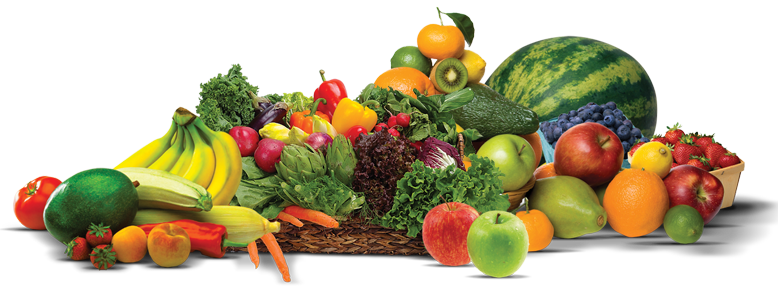 15.03.21Kanapki z masłem , polędwicą drobiową                        i pomidorem, kawa zbożowa(1,7).Danonek.Zupa ogórkowa                           z ziemniakami                pierogi z mięsem kompot(1,3,7).Galaretka owocowa.16.03.21Zupa mleczna                                z płatkami kukurydzianymi, kanapki z masłem                i serem żółtym, herbata                                        z cytryną(1,7).Banan.Zupa koperkowa z ryżem                            polędwiczki drobiowe w sosie, ziemniaki, surówka                      z marchwi i jabłka, kompot(1,7).Kisiel                                     z truskawkami.17.03.21Kanapki z masłem                      i jajkiem gotowanym i rzodkiewką, kakao(1,3,7).Jabłko.Zupa jarzynowa                                z ziemniakami                             leniwe pierogi, kompot(1,3,7).Rogalik drożdżowy, woda z sokiem(1,3,7).18.03.21Kanapki z masłem, szynką Harnasia i ogórkiem kiszonym, herbata z cytryną(1,7).Gruszka.Lane ciasto na wywarze mięsno-jarzynowym      kotlet mielony, ziemniaki, buraczki  na gorąco, kompot.(1,3,7).Mleczko waniliowe(3,7).19.03.21Kanapki z masłem , twarożkiem                                  i pomidorem, kakao(1,7).Owocowy mix.Krupnik                                           ryba gotowana, ziemniaki, sałata zielona z jogurtem, kompot(1,4,7).Babka ucierana, herbata owocowa(1,3,7).